Appendix BB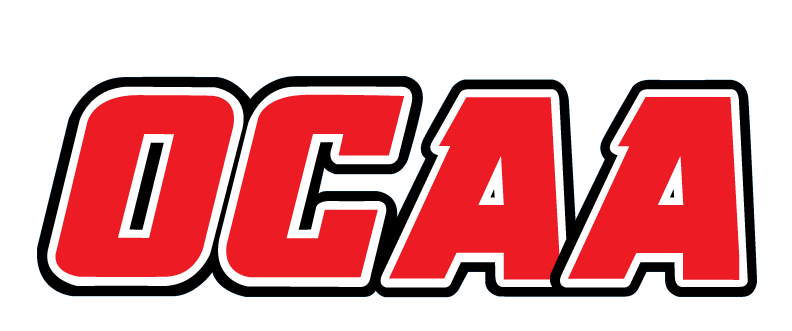 ONTARIO COLLEGES ATHLETIC ASSOCIATION2021-2022 STANDARDIZED TEAM ROSTERSchool:   Niagara		Team: Women’s Volleyball	Coaching Staff:The information collected in this form is used and disclosed by the Ontario Colleges Athletic Association (OCAA) in accordance with the terms The Personal Information Protection Policy. For further information about OCAA collection, use and disclosure of personal information, see our Personal Information Protection Policy at www.ocaa.com.First NameLast Name	#Last Name	#POSHeightHometownLaurenAlguire1Libero5’2St. Catharines, ONEden1Lauren Al-gweerAnaNepomuceno2Middle5’8Fortaleza, BrazilFarias Brito1Ana Nay-po-moo-say-noNatashaDesjardins3Left side5’9Welland, ONJean Vanier4Natasha Des-jar-denMadelynBerg4Left side5’7St. Catherines, ONGovernor Simcoe	3Maddy BergAbbeyGooder8Middle5’10St. Catharines, ONSt. Francis1Abbey GooderRachaelBickford9Setter5’6Hamlton, ONSir Allan MacNab1Rachael BickfordVanjaKljajic10Left Side5’8Niagara Falls, ONWestlane1Von-yuh Kly-ah-ichAlexisBarclay11Libero5’6Wyoming, ONLCCVI2Alexis Bar-kleeKendraAdams15Middle6’2Ottawa, ONSt. Joseph HS4Kendra AdamsPositionNameName PronunciationYearHead CoachTommy SloanTommy Sloan1Assistant CoachJenny PellegrinoJenny Pel-le-green-oh2Assistant CoachJenn KellyJenn Kelly1Assistant CoachAinsleigh WilliamsAins-lee Williams1Assistant CoachKailey Preece-FlondersKailey Preece-Flonders1                       Athletic TherapistKelsie StundenKel-see Stun-den